FICHE DE REGLEMENT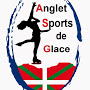 Nom :Prénom :		Adresse Mail : Licence :Espèces  □                                                             Chèque □  à l’ordre de l’ASGKid (1ere année -de10 ans) 19,56€  □    Fédérale 39,76€ □      Compétition 64,36 € □Cotisation :Espèces      □Chèques     □   à l’ordre de l’ASGNombre de chèque(s)………………Numéro(s) et montants : -                                                              -                                                                       --                                                              -                                                                       --Prélèvement(s) mensuel (s) :   □    Je remplie le mandat de prélèvement et je m’engage à solder avant Mai 2019 (fin de saison) Nombre de mensualités : ………………………… Montant du prélèvement mensuel : ………………………Pour la saison 2018/2019, l’inscription au Club  ANGLET  SPORTS  DE  GLACE constitue un  engagement annuel. Aucune cotisation ne sera remboursée, excepté pour une maladie nécessitant plus de 21 jours d’arrêt et sur présentation d’un certificat médical.Je reconnais avoir pris connaissance des conditions. Bon pour accord,                                                        Signature(s) des Responsables légaux 